20.11 по 20.12.20. В целях реализации плана мероприятий месячника правового воспитания учащихся инспектор ПДН лейтенант  полиции Омаров М.О. и младший лейтенант полиции Махмудова А.А.    провели  беседу с учащимися 8-11 классов по правовому просвещению и по антикорупционному мировоззрению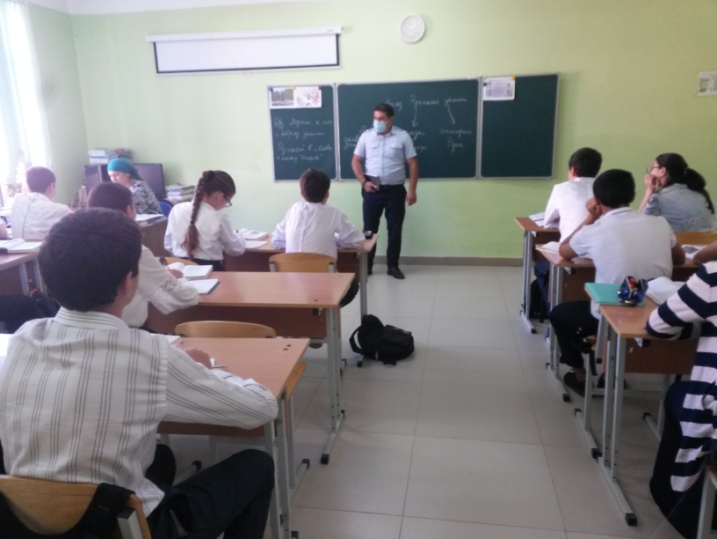 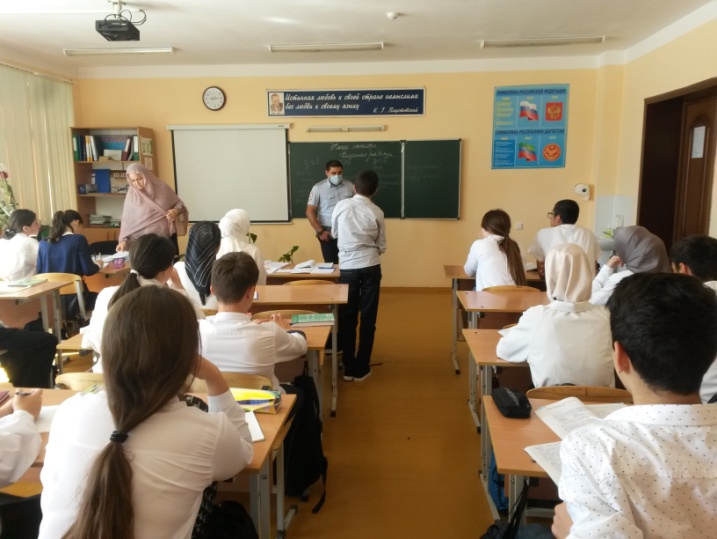 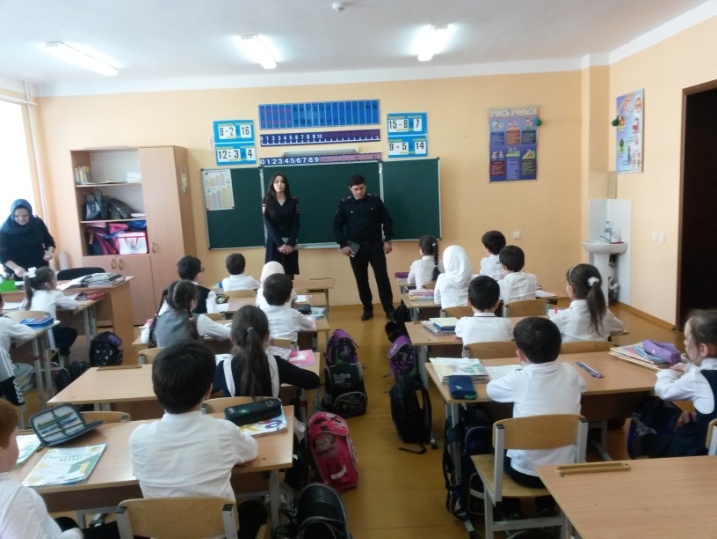 